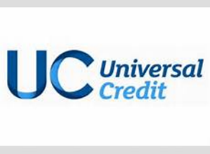 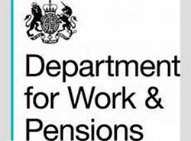 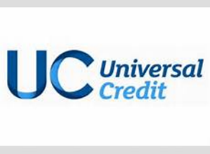 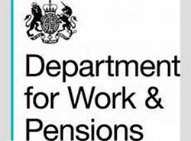 New Claims to Universal Credit During Coronavirus Crisis from 20 March On release, you should make your claim online as soon as possible:Input your claim online https://www.gov.uk/apply-universal-credit as soon as possible after release You will be contacted to arrange an interview over the phoneYour personal details will be verified over the phoneYou will be supported with applying for an advanceIf you are unable to access a computer:Call 0800 169 0345We will input your claim over the phoneVerify your personal details Support you with applying for an advanceAll personal details will be fully verified at a later dateIf you do not have access to a computer or telephone you should attend your local Jobcentre where you will be supported to make a claim. Please do not do this if you have:	been confirmed as having Coronavirusa high temperature – this means you feel hot to touch on your chest or back (you do not need to measure your temperature)a new, continuous cough – this means coughing a lot for more than an hour, or 3 or more coughing episodes in 24 hours (if you usually have a cough, it may be worse than usual)If you are over pension age you may need to claim pension credit via https://www.gov.uk/pension-credit/how-to-claim	For all new claims you will need:A valid email addressBank account details (If you don’t have your own account you may use a trusted friend or family member’s account as a one-off)If you don’t have a bank account Jobcentre will support you to receive payment via our emergency ‘Payment Exception Service’. You will receive printed voucher or code to your mobile and you collect cash via a PayPoint shopDetails of your accommodation, including any housing costs